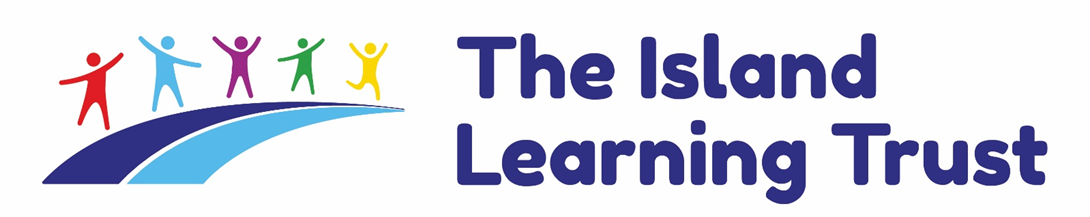 Job Description:   Office ManagerPurpose of the Job:To manage the administrative function within the school. Key duties and responsibilities:1. Plan, develop, organise and monitor support systems, and procedures 2. Contribute to the development of administration policies 3. Provide support, advice and guidance on administrative issues to senior staff4. Liaise with other staff, pupils, parents/carers and external agencies in a professional manner 5. Maintain recording and information systems, including updating personnel staff. 6. Undertake analysis and interpretation of data, and produce detailed reports and complex information 7. Operates bespoke school information management systems 8. Responsible for completion and submission of forms, returns etc., including those to outside agencies 9. Produce and respond to correspondence 10. Responsible for petty cashIndividuals in this role may also undertake some or all of the following: 1. Allocate work to administration staff 2. Assist in the recruitment of administrative staff 3. Contribute to marketing and promotion of the school 4. Manage lettings and the use of premises for the use of outside organisations and local community. 5. Coordinate purchase, repair and maintenance of furniture and fittings. Footnote:	This job description is provided to assist the job holder to know what his/her main duties are.  It may be amended from time to time without change to the level of responsibility appropriate to the grade of post.Person Specification:   Office ManagerThe following outlines the criteria for this post.   Applicants who have a disability and who meet the criteria will be shortlisted.   Applicants should describe in their application how they meet these criteria.School:Halfway Houses Primary SchoolGrade:Kent  6(£20,997- £22,918 pro-rata pa)37hrs per week / 40 weeksResponsible to:Head of SchoolCRITERIA QUALIFICATIONSLevel 2 or 3 Diploma. EXPERIENCEExperience of working for to senior school staff / Head teacherExperience of drafting reports and correspondence Experience of supervising staffExperience of schools financial processes/budgetsSKILLS AND ABILITIESReport-writing skills and ability to draft correspondence  Supervisory skillsAbility to undertake training and recruitmentExcellent interpersonal and organisational skills when dealing with all levels of staff, elected members, MPs, MEPs and external contractsComputer literacy – ability to produce a range of documents and reports, including non-standard reports, using Windows wp package, Excel spreadsheet and database functionsAbility to undertake research and analyse dataDiary and time management skillsAbility to organise own workload and that of others to achieve a range of deadlinesAbility  to balance constantly changing prioritiesAbility to work within a climate of change Ability to take a proactive approachAbility to develop, monitor and maintain effective computerised and manual systems and to suggest improvementsAbility to investigate complex queries and anomalies when requiredAbility to take accurate notes and minutes of meetingsAbility to take a proactive approach to tracking action points from meetings and correspondence, in liaison with the managers concernedCo-ordination skills when arranging meetings and appointments and arranging client care arrangements when requiredAbility to oversee the administration of financial systemsCommitment to equalities and the promotion of diversity in all aspects of workingKNOWLEDGEKnowledge and experience of relevant systems and specialist ICT packagesKnowledge of the School’s Record Retention Policy and freedom of information protocols of awareness of the requirement for this policy and protocolKnowledge of computerised and manual filing systems Awareness of new initiatives, policy changes and their impact on the management of the schoolAwareness of Data Protection and confidentiality issuesStaff will be expected to have an awareness of and work within national legislation school policies and procedures relating to Health and Safety